ІЛЛІНІВСЬКА СІЛЬСЬКА РАДАКОСТЯНТИНІВСЬКИЙ РАЙОНДОНЕЦЬКА ОБЛАСТЬВІДДІЛ ОСВІТИНАКАЗ від 12.03.2020                     	 с. Іллінівка                         			    № 56Про запобігання поширенню вірусного захворюванняна території Іллінівської сільської радиВідповідно до  ст. 42 Закону України «Про місцеве самоврядування в України», на підставі Постанови Кабінету Міністрів України від 11 березня 2020 року № 211 «Про запобігання на території України коронавірусу COVID-19», листа Міністерства освіти і науки № 1/9-154 від 11 березня 2020, на виконання розпорядження сільського голови Іллінівської сільської ради Костянтинівського району Донецької області від 12.03.2020 року  № 22-р та з метою запобігання поширенню вірусуНАКАЗУЮ:З 13 березня 2020 року  по 03 квітня 2020 року установити  тритижневий  карантин для усіх закладів освіти Іллінівської громади: дошкільної, загальної середньої, позашкільної та не проводити корекційно-розвиткові заняття ІРЦ.Директорам закладів  освіти громади рекомендуємо:1) Відмовитись від проведення та участі у масових заходах вприміщеннях та на території закладів освіти, у яких бере участь понад 200 осіб.2)Інформувати здобувачів освіти та співробітників закладів щодо того, як запобігти поширенню хвороби та дій у випадку захворювання.3)Розробити заходи щодо проведення занять за допомогою дистанційних технологій (скап-уроки, відеоуроки, скап-конференції, використовувати платформу Мoodle, застосовувати для спілкування соціальні мережі Viber, Facebook) та щодо відпрацювання занять відповідно до навчальних планів після нормалізації епідемічної ситуації.4)Розробити заходи щодо часткового переведення працівників на дистанційну форму роботи.5)Забезпечити профілактичні заходи, які попередять масове розповсюдження гострої респіраторної хвороби, спричиненої коронавірусом, і гострих респіраторних інфекцій.6)Обмежити проведення запланованих нарад, перевірок, до нормалізації епідемічної ситуації.7)Рекомендувати надання на даний період відпусток обслуговуючому персоналу, вихователям закладів дошкільної освіти, працівникам харчоблоків та іншим працівникам. 8)Провести позапланові інструктажі з безпеки життєдіяльності з учнями. 9)Провести позапланові інструктажі з охорони праці з працівниками закладу освіти.10) Забезпечити проведення роз’яснювальної роботи з батьками щодо охорони життя та збереження здоров’я дітей.11)Посилити контроль за умовами та термінами зберігання харчових продуктів і продовольчої сировини у харчоблоці закладу освіти, особливо на початку його роботи після закінчення обмежувальних заходів.12) Здійснити комплекс робіт щодо підтримання функціонування інженерних споруд, мереж, комунікацій, дотримання правил техніки безпеки, економного та раціонального використання енергоносіїв відповідно до встановлених лімітів, що додаються.            3.Завідувачу  методичним кабінетом (Пасічна):1)Здійснювати методичний супровід роботи педагогічних працівників за дистанційною формою.            4. Головному бухгалтеру відділу освіти (Печерських) оплату працівників здійснювати відповідно до діючого законодавства.            5.Даний наказ розмістити на сайті відділу освіти Іллінівської сільської ради.            6. Контроль за виконанням наказу залишаю за собою.Начальник відділу освіти                                                          Надія СИДОРЧУККатерина Кабанцева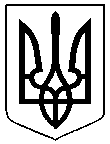 